П О С Т А Н О В Л Е Н И ЕАДМИНИСТРАЦИИ МУНИЦИПАЛЬНОГО ОБРАЗОВАНИЯ «УЛЯПСКОЕ СЕЛЬСКОЕ ПОСЕЛЕНИЕ» от 08.11.2022 г. № 76       а. Уляп«Об утверждении программы профилактики рисков причинения вреда (ущерба) на автомобильном транспорте, городском наземном электрическом транспорте и в дорожном хозяйстве, охраняемым законом ценностям в порядке, утвержденном Правительством Российской Федерации, на территории муниципального образования «Уляпское сельское поселение» на 2023 год»Во исполнение Федерального закона от 31 июля 2020 г. № 248-ФЗ  «О государственном контроле (надзоре) и муниципальном контроле в Российской Федерации», Федерального закона от 8 ноября 2007 года № 257-ФЗ «Об   автомобильных дорогах и о дорожной деятельности в Российской Федерации и о внесении изменений в отдельные законодательные акты Российской Федерации», руководствуясь Уставом муниципального образования «Уляпское сельское поселение»,ПОСТАНОВЛЯЮ:Утвердить программу профилактики рисков причинения вреда (ущерба) на автомобильном транспорте, городском наземном электрическом транспорте и в дорожном хозяйстве, охраняемым законом ценностям в порядке, утвержденном Правительством Российской Федерации, на территории муниципального образования «Уляпское сельское поселение» на 2023 год». Контроль за исполнением данного постановления возложить на заместителя главы администрации муниципального образования «Уляпское сельское поселение» (Алибердов М.Р.).Опубликовать данное постановление на сайте администрации муниципального образования «Уляпское сельское поселение» уляпское.рф в сети «Интернет».Настоящее постановление вступает в силу с момента его подписания.Глава муниципального образования«Уляпское сельское поселение»	                                                     А.М. Куфанов.УТВЕРЖДЕНАпостановлением администрациимуниципального образования«Уляпское сельское поселение»от 08.11.2022 г. № ___Программапрофилактики рисков причинения вреда (ущерба) на автомобильном транспорте, городском наземном электрическом транспорте и в дорожном хозяйстве, охраняемым законом ценностям в порядке, утвержденном Правительством Российской Федерации, на территории муниципального образования «Уляпское сельское поселение» на 2023 год»Раздел 1. Анализ текущего состояния осуществления вида контроля, описание текущего уровня развития профилактической деятельности контрольного (надзорного) органа, характеристика проблем, на решение которых направлена программа профилактикиНастоящая программа разработана в соответствии со статьей 44 Федерального закона от 31 июля 2020 г. № 248-ФЗ «О государственном контроле (надзоре) и муниципальном контроле в Российской Федерации», постановлением Правительства Российской Федерации от 25 июня 2021 г. № 990 «Об утверждении Правил разработки и утверждения контрольными (надзорными) органами программы профилактики рисков причинения вреда (ущерба) охраняемым законом ценностям» и предусматривает комплекс мероприятий по профилактике рисков причинения вреда (ущерба) охраняемым законом ценностям при осуществлении муниципального контроля (надзора) на автомобильном транспорте, городском наземном электрическом транспорте и в дорожном хозяйстве на территории муниципального образования «Уляпское сельское поселение» на 2023 год.Раздел 2. Цели и задачи реализации программы профилактики2.1 Основными целями Программы профилактики являются:Стимулирование добросовестного соблюдения обязательных требований всеми контролируемыми лицами; Устранение условий, причин и факторов, способных привести к нарушениям обязательных требований и (или) причинению вреда (ущерба) охраняемым законом ценностям; Создание условий для доведения обязательных требований до контролируемых лиц, повышение информированности о способах их соблюдения.2.2 Проведение профилактических мероприятий программы профилактики направлено на решение следующих задач:Укрепление системы профилактики нарушений рисков причинения вреда (ущерба) охраняемым законом ценностям;Повышение правосознания и правовой культуры руководителей органов государственной власти, органов местного самоуправления, юридических лиц, индивидуальных предпринимателей и граждан;Оценка возможной угрозы причинения, либо причинения вреда жизни, здоровью граждан, выработка и реализация профилактических мер, способствующих ее снижению;Выявление факторов угрозы причинения, либо причинения вреда жизни, здоровью граждан, причин и условий, способствующих нарушению обязательных требований, определение способов устранения или снижения угрозы;Раздел 3. Перечень профилактических мероприятий, сроки (периодичность) их проведенияТаблица Раздел 4. Показатели результативности и эффективности программы профилактикиГлава муниципального образования«Уляпское сельское поселение»	                                                А.М. Куфанов РОССИЙСКАЯ ФЕДЕРАЦИЯРЕСПУБЛИКА АДЫГЕЯАДМИНИСТРАЦИЯМУНИЦИПАЛЬНОГООБРАЗОВАНИЯ«УЛЯПСКОЕ СЕЛЬСКОЕ ПОСЕЛЕНИЕ»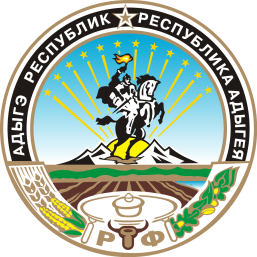 УРЫСЫЕ ФЕДЕРАЦИЕАДЫГЭ РЕСПУБЛИКМУНИЦИПАЛЬНЭГЪЭПСЫКIЭ ЗИIЭ«УЛЭПЭ КЪОДЖЭ ПСЭУПIЭМ»И АДМИНИСТРАЦИЙНаименование программыПрограмма профилактики рисков причинения вреда (ущерба)  на автомобильном транспорте, городском наземном электрическом транспорте и в дорожном хозяйстве,  охраняемым законом ценностям в порядке, утвержденном Правительством Российской Федерации, на территории муниципального образования «Уляпское сельское поселение» на 2023 год» (далее - программа профилактики)Правовые основания разработки программыФедеральный закон от 31.07.2020 248-ФЗ «О государственном контроле (надзоре) и муниципальном контроле в Российской Федерации, Федеральный закон от 11.06.2021 № 170-ФЗ «О внесении изменений в отдельные законодательные акты Российской Федерации в связи с принятием Федерального закона «О государственном контроле (надзоре) и муниципальном контроле в Российской ФедерацииРазработчик программыАдминистрация муниципального образования «Уляпское сельское поселение» (далее – Администрация)Цель программыУстранение причин, факторов и условий, способствующих причинению или возможному причинению вреда (ущерба) охраняемым законом ценностям и нарушению обязательных требований, снижение рисков их возникновения.2. Повышение результативности и эффективности контрольной деятельности в сфере  автомобильного транспорта и дорожного хозяйстваЗадачипрограммыПредотвращение рисков причинения вреда охраняемым законом ценностям.Проведение профилактических мероприятий, направленных на предотвращение причинения вреда охраняемым законом ценностям.Информирование, консультирование контролируемых лиц с использованием информационно-телекоммуникационных технологий.Обеспечение доступности информации об обязательных требованиях и необходимых мерах по их исполнениюСрок реализации программы профилактики2023 годОжидаемые результаты реализации программыУвеличение числа контролируемых лиц, соблюдающих при осуществлении деятельности обязательные требования законодательства.Повышение количества устраненных нарушений от числа выявленных нарушений обязательных требований.Повышение качества предоставляемых услуг населению. Повышение правосознания и правовой культуры контролируемых лиц.ФинансированиеФинансовых затрат, требующих выделения денежных средств из бюджета муниципального образования, не требуется№ п/пНаименование формы мероприятияСрок (периодичность) проведения мероприятияСрок (периодичность) проведения мероприятияОтветственный исполнительОтветственный исполнитель1. Информирование1. Информирование1. Информирование1. Информирование1. Информирование1. Информирование1.1.Актуализация и размещение в сети «Интернет» на официальном сайте Администрации:а) перечня нормативных правовых актов, содержащих обязательные требования, оценка соблюдения которых осуществляется в рамках муниципального контроля   на автомобильном транспорте, городском наземном электрическом транспорте и в дорожном хозяйстве на территории муниципального образования «Уляпское сельское поселение»;б) материалов, информационных писем, руководств по соблюдению обязательных требований;в) перечня индикаторов риска нарушения обязательных требований;г) программы профилактики рисков причинения вреда (ущерба) охраняемым законом ценностям;не позднее 5 рабочих дней с момента изменения действующего законодательстване реже 2 раз в годне позднее 10 рабочих дней после их утвержденияне позднее 25 декабря предшествующего годане позднее 5 рабочих дней с момента изменения действующего законодательстване реже 2 раз в годне позднее 10 рабочих дней после их утвержденияне позднее 25 декабря предшествующего годане позднее 5 рабочих дней с момента изменения действующего законодательстване реже 2 раз в годне позднее 10 рабочих дней после их утвержденияне позднее 25 декабря предшествующего годаДолжностное лицо, уполномоченное на осуществление муниципального контроля в соответствии с должностной инструкцией2. Объявление  предостережения2. Объявление  предостережения2. Объявление  предостережения2. Объявление  предостережения2. Объявление  предостережения2. Объявление  предостережения2.1.Выдача контролируемому лицу предостережения о недопустимости нарушений обязательных требований при осуществлении деятельностиВыдача контролируемому лицу предостережения о недопустимости нарушений обязательных требований при осуществлении деятельностиПри принятии решения должностными лицами, уполномоченными на осуществление муниципального контроля  на автомобильном транспорте и в дорожном хозяйствеДолжностное лицо, уполномоченное на осуществление муниципального контроля в соответствии с должностной инструкциейДолжностное лицо, уполномоченное на осуществление муниципального контроля в соответствии с должностной инструкциейЗ. КонсультированиеЗ. КонсультированиеЗ. КонсультированиеЗ. КонсультированиеЗ. КонсультированиеЗ. Консультирование3.1.Консультирование контролируемых лиц и их представителей по вопросам, связанным с  организацией и осуществлением муниципального контроля на автомобильном транспорте и в дорожном хозяйстве: 1) порядок проведения контрольных мероприятий;2) порядок осуществления профилактических мероприятий;3) порядок принятия решений по итогам контрольных мероприятий;4) порядок обжалования решений уполномоченного лица ответственного за проведением контрольных (надзорных) мероприятий.Консультирование контролируемых лиц и их представителей по вопросам, связанным с  организацией и осуществлением муниципального контроля на автомобильном транспорте и в дорожном хозяйстве: 1) порядок проведения контрольных мероприятий;2) порядок осуществления профилактических мероприятий;3) порядок принятия решений по итогам контрольных мероприятий;4) порядок обжалования решений уполномоченного лица ответственного за проведением контрольных (надзорных) мероприятий.По запросув форме устных иписьменных разъясненийДолжностное лицо, уполномоченное на осуществление муниципального контроля в соответствии с должностной инструкциейДолжностное лицо, уполномоченное на осуществление муниципального контроля в соответствии с должностной инструкцией4. Профилактический визит4. Профилактический визит4. Профилактический визит4. Профилактический визит4. Профилактический визит4. Профилактический визит4.1.Профилактическая беседа по месту осуществления деятельности контролируемого лица либо путем использования видеоконференц-связиПрофилактическая беседа по месту осуществления деятельности контролируемого лица либо путем использования видеоконференц-связи4 квартал 2023 годаДолжностное лицо, уполномоченное на осуществление муниципального контроля в соответствии с должностной инструкциейДолжностное лицо, уполномоченное на осуществление муниципального контроля в соответствии с должностной инструкцией№ п/пНаименование показателяВеличина1.Полнота информации, размещенной на официальном сайте администрации муниципального образования «Уляпское сельское поселение» в сети «Интернет» в соответствии с частью 3 статьи 46 Федерального закона от 31 июля 2021 г. № 248-ФЗ «О государственном контроле (надзоре) и муниципальном контроле в Российской Федерации»100 %2.Увеличение долги контролируемых лиц, соблюдающих обязательные требования Законодательства Российской Федерации в сфере транспорта и дорожного хозяйства100 % от числа обратившихся3.Количество проведенных профилактических мероприятийне менее 2 мероприятий, проведенных уполномоченного лица ответственного за проведением контрольных (надзорных) мероприятий.